Внимание! ! !С 29 ноября 2019 года на телеканале «ОТР» (9 кнопка в первом мультиплексе цифрового эфирного телевидения) утром с 6:00 до 9:00 и вечером с 17:00 до 19:00 будут транслироваться программы регионального телеканала«Дон-24».В связи с этим в ночь с 18 на 19 ноября РТРС будет проводить технические работы. Изменение параметров сигнала могут вызвать сброс настроек на некоторых моделях цифровых телевизионных приставок.В этом случае Вам необходимо просто заново выполнить перенастройку телеканалов – автоматическую или ручную.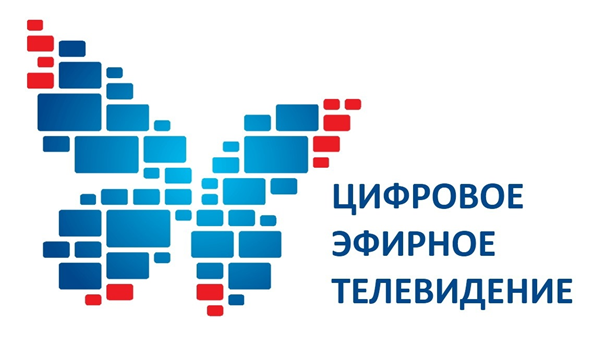 